АДМИНИСТРАЦИЯ МУНИЦИПАЛЬНОГО ОБРАЗОВАНИЯ «ТИИНСКОЕ СЕЛЬСКОЕ ПОСЕЛЕНИЕ»  МЕЛЕКЕСССКОГО РАЙОНА УЛЬЯНОВСКОЙ ОБЛАСТИП О С Т А Н О В Л Е Н И Е   от 26.10.2023г.			                        	   	            	        № 52с. ТиинскО внесении изменений в постановление администрации муниципального образования «Тиинское сельское поселение» Мелекесского района Ульяновской области от 01.02.2023 № 3 «Об утверждении муниципальной программы «Пожарная безопасность на территории муниципального образования «Тиинское сельское поселение» Мелекесского района Ульяновской области»В соответствии со статьей 179 Бюджетного кодекса Российской Федерации, с пунктом 9 части 1 статьи 14 Федерального закона от 06.10.2003 № 131-ФЗ «Об общих принципах организации местного самоуправления в Российской Федерации», Уставом муниципального образования «Тиинское  сельское поселение» Мелекесского района  Ульяновской  области, постановлением администрации муниципального образования «Тиинское сельское поселение» Мелекесского района Ульяновской области от 12.12.2022 № 50 «Об утверждении Правил разработки, реализации и оценки эффективности муниципальных программ муниципального образования   «Тиинское сельское поселение» Мелекесского района  Ульяновской области, а также осуществления контроля за ходом их реализации»  п о с т а н о в л я е т:1. Внести изменения в постановление администрации муниципального образования «Тиинское сельское поселение» Мелекесского района Ульяновской области от 01.02.2023 № 3 «Об утверждении муниципальной программы «Пожарная безопасность на территории муниципального образования «Тиинское сельское поселение» Мелекесского района Ульяновской области»:1.1 в паспорте муниципальной программы строку «Ресурсное обеспечение муниципальной программы с разбивкой по этапам и годам реализации» изложить в следующей редакции:«»;          1.2 Приложение 2 к муниципальной программе изложить в следующей редакции:Приложение 2к муниципальной программе утвержденной постановлением                                                                             администрации муниципального образования «Тиинское сельское поселение»             от 01.02.2023 г. № 3Система   мероприятий муниципальной программы «Пожарная безопасность на территории муниципального образования «Тиинское сельское поселение» Мелекесского района Ульяновской области» ».2. Настоящее постановление вступает в силу на следующий день после дня его официального обнародования.3. Контроль исполнения настоящего постановления оставляю за собой.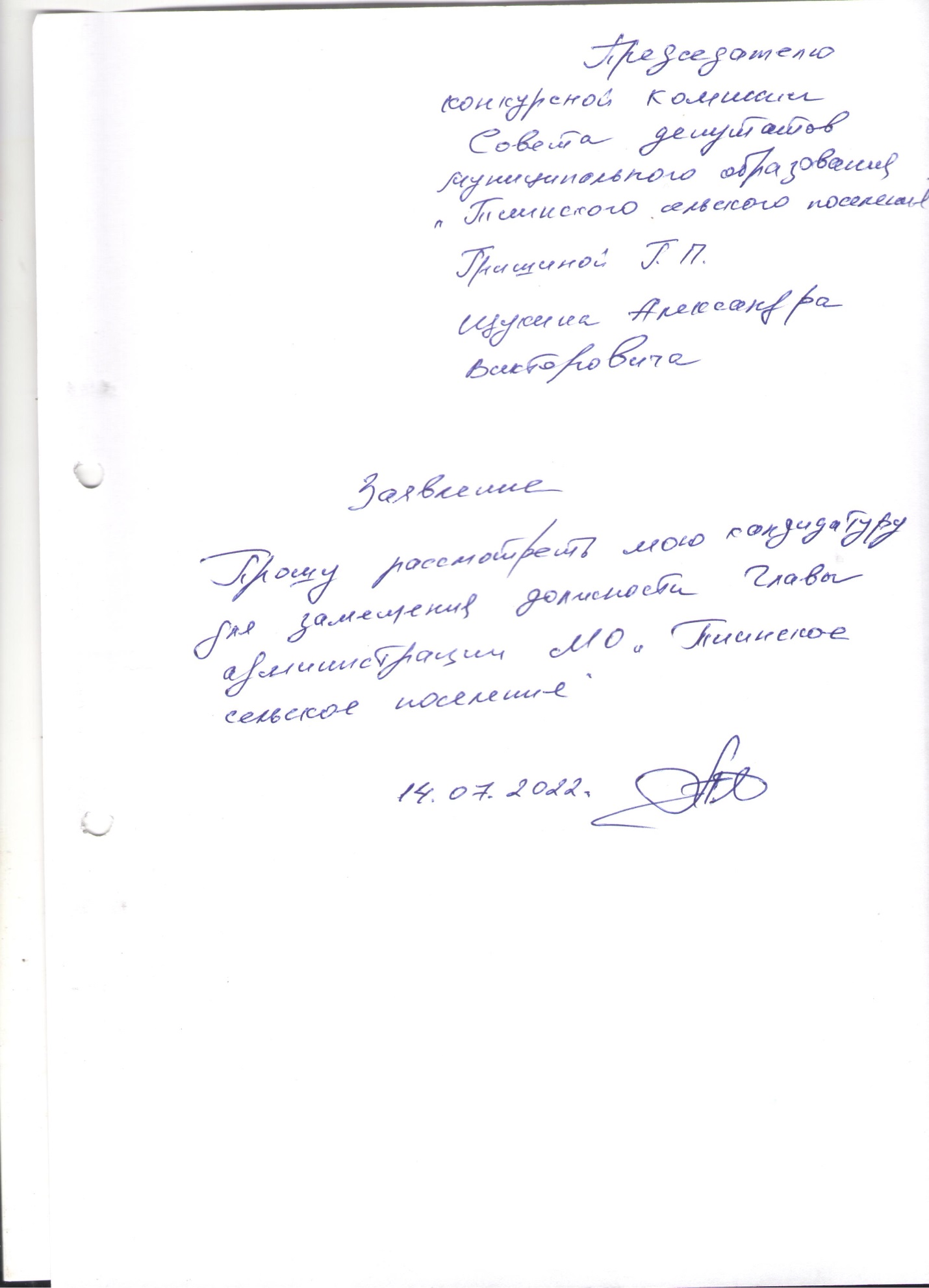 Глава администрации                                                                      А.В. ЩукинПояснительная записка к проекту постановления Администрации муниципального образования «Тиинское сельское поселение» Мелекесского района Ульяновской областиО внесении изменений в постановление администрации муниципального образования «Тиинское сельское поселение» Мелекесского района Ульяновской области от 01.02.2023 № 3 «Об утверждении муниципальной программы «Пожарная безопасность на территории муниципального образования «Тиинское сельское поселение» Мелекесского района Ульяновской области»В муниципальной программе «Пожарная безопасность на территории муниципального образования «Тиинское сельское поселение» Мелекесского района Ульяновской области» увеличение лимитов в 2023 году составило 100,00000 тыс. рублей (за счет дополнительных поступлений собственных доходов) и направлено на:-заработную плату в сумме 65,00000 тыс. рублей-на начисления на заработную плату 35,00000 тыс. рублей.- в 2024, 2025, 2026, 2027 годах изменений не было.Экономист                                                                                    Р.Г. ДебердееваРесурсное обеспечение муниципальной программы с разбивкой по этапам и годам реализацииОбщий объем бюджетных ассигнований на финансовое обеспечение муниципальной программы в 2023-2027 годах составляет 3309,8 тыс. рублей., в том числе по годам:2023 год - 656,80 тыс. рублей;2024 год - 700,00 тыс. рублей;2025 год - 651,00 тыс. рублей;2026 год - 651,00 тыс. рублей;2027 год - 651,00 тыс. рублей.№ п/пНаименование проекта, основного мероприятия (мероприятия)Ответственные исполнители мероприятийИсточник финансового обеспеченияОбъем финансового обеспечения реализации мероприятий, в том числе по годам, тыс. руб.Объем финансового обеспечения реализации мероприятий, в том числе по годам, тыс. руб.Объем финансового обеспечения реализации мероприятий, в том числе по годам, тыс. руб.Объем финансового обеспечения реализации мероприятий, в том числе по годам, тыс. руб.Объем финансового обеспечения реализации мероприятий, в том числе по годам, тыс. руб.Объем финансового обеспечения реализации мероприятий, в том числе по годам, тыс. руб.Объем финансового обеспечения реализации мероприятий, в том числе по годам, тыс. руб.№ п/пНаименование проекта, основного мероприятия (мероприятия)Ответственные исполнители мероприятийИсточник финансового обеспечениявсего20232024202520262027123456789101Содержание пожарного расчетаМКУ «Техническое обслуживание» муниципального образования «Тиинское сельское поселение» Мелекесского района Ульяновской областиВсего бюджетные ассигнования, в т.ч.:3 309,80000656,80000700,00000651,00000651,00000651,000001Содержание пожарного расчетаМКУ «Техническое обслуживание» муниципального образования «Тиинское сельское поселение» Мелекесского района Ульяновской областиМестный бюджет3 309,80000656,80000700,00000651,00000651,00000651,000001.1Содержание водителей пожарной дружиныМКУ «Техническое обслуживание» муниципального образования «Тиинское сельское поселение» Мелекесского района Ульяновской областиВсего бюджетные ассигнования, в т.ч.:3228,80000655,80000680,00000631,00000631,00000631,000001.1Содержание водителей пожарной дружиныМКУ «Техническое обслуживание» муниципального образования «Тиинское сельское поселение» Мелекесского района Ульяновской областиМестный бюджет3228,80000655,80000680,00000631,00000631,00000631,000001.2Создание противопожарных минерализизированных полосМКУ «Техническое обслуживание» муниципального образования «Тиинское сельское поселение» Мелекесского района Ульяновской областиВсего бюджетные ассигнования, в т.ч.:81,000001,0000020,0000020,0000020,0000020,000001.2Создание противопожарных минерализизированных полосМКУ «Техническое обслуживание» муниципального образования «Тиинское сельское поселение» Мелекесского района Ульяновской областиМестный бюджет81,000001,0000020,0000020,0000020,0000020,00000ВСЕГО по муниципальной программе ВСЕГО по муниципальной программе ВСЕГО по муниципальной программе Всего бюджетные ассигнования, в т.ч.:3 309,80000656,80000700,00000651,00000651,00000651,00000ВСЕГО по муниципальной программе ВСЕГО по муниципальной программе ВСЕГО по муниципальной программе Местный бюджет3 309,80000656,80000700,00000651,00000651,00000651,00000